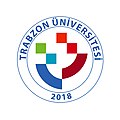 TRABZON ÜNİVERSİTESİSTRATEJİ GELİŞTİRME DAİRE BAŞKANLIĞIZİRAAT BANKASI SÖĞÜTLÜ ŞUBESİ IBAN NO TR22 0001 0026 4185 7447 1050 09